Cannes, France (Oct 12, 2014) – Millstream Films Founding Partners Paul Russell and Andrea Vogt today announced the launch of Millstream Films and Media Incorporated, a new UK production company with production headquarters in Italy. 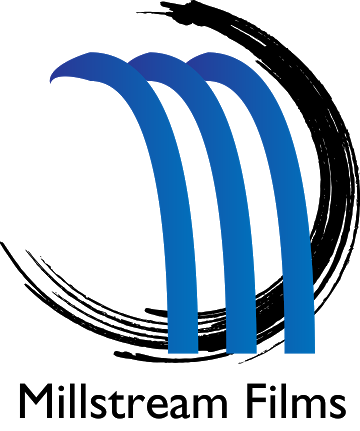 Millstream Films will manage all new film and documentary projects previously produced and developed by Fact TV UK.  The company plans to release 10-15 hours of programming per year, including Millstream Films-produced documentaries as well as select third-party titles. Mr. Russell will serve as Head of Business Affairs, overseeing business and operations of the new company, while continuing to exercise his role as executive producer. He most recently served as president of Fact TV UK, a role he will continue as far as concerns his vast experience consulting in the television and broadcast sector.Andrea Vogt will fill the role of Head of Production, overseeing creative and pushing forward editorial research and development.  Vogt owns and operates The Freelance Desk, a U.S. company focused on independent documentary production and journalism. She directed “Is Amanda Knox Guilty,” the BBC documentary co produced with Mr. Russell, which attracted 3 million viewers and was broadcast in UK, Australia, Italy, Belgium, Sweden and Finland. She will also continue to independent freelance activities as an international foreign correspondent for  including BBC, Der Speigel, The Telegraph, The Guardian and The Week. The launch of Millstream Films is the exciting and logical next step for Fact TV UK and The Freelance Desk, as Russell and Vogt have been collaborating on joint projects successfully for the last three years, writing and coproducing over 40 hours of programming for multiple clients, including AETN, Discovery (Costa Concordia: The Whole Story), Der Spiegel TV and Viasat (Salvage Masters, The Great Underground War) and the BBC (Is Amanda Knox Guilty?).  Their programs have been broadcasts into more than 30 languages in Scandinavia, Central and Eastern Europe, Russia and certain parts of Africa. The new company allows for faster growth in all aspects of the filmmaking and planning for international programming.   “Millstream Films will bring the same commitment to quality factual programming that Fact TV UK has established throughout the company’s history,” commented Paul Russell. “We have assembled a core team of great professionals within a lean infrastructure focused on high quality, fast turnaround documentaries for the international market.” Andrea Vogt said “Our goal is to continue expanding our diverse  slate of excellent documentary films while staying small enough to efficiently capitalize quickly on new market trends. Millstream Films will continue to generate factual and entertaining factual content with international flair, incorporating original foreign language interviews and locations that has given our programming a successful track record in Europe and several emerging markets.  Autentic Distribution in Munich is handling international sales and distribution for all Millstream Films factual content.    ABOUT MILLSTREAM FILMSMillstream Films is a vertically integrated factual content production company with headquarters in the UK and production seat in Italy.  Millstream Films develops, finances and produces documentary films on a global basis.Millstream Films is run by a two/member Executive Board with Paul Russell as Co-Chairman and Head of Business Affairs and Andrea Vogt as Co-Chairman and Head of Production  Supporting the Executive Board in both the operational management and strategic expansion of the business is a strong team of highly skilled professionals who have a broad range of complementary experience. Millstream Films development and production activities include a growing library of titles that have been broadcast worldwide.  For further information about the company, our catalogue of documentaries and our team please visit www.millstreamfilms.com. For interviews or direct contact, contact Paul Russell at +39 3288211718 or Andrea Vogt +39 3495631274. www.facebook.com/millstreamfilms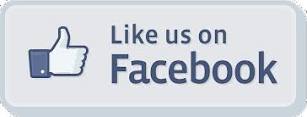  Follow us on Twitter: @millstreamfilms. 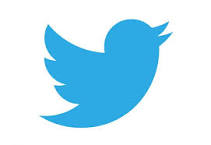 